PRISJETIMO SE ŠTO OBLAČIMO KAD JE ZIMA…1. ZADATAK:- IZREŽI I DODAJ (D) ILI IMENUJ (M) TRAŽENE SLIKE: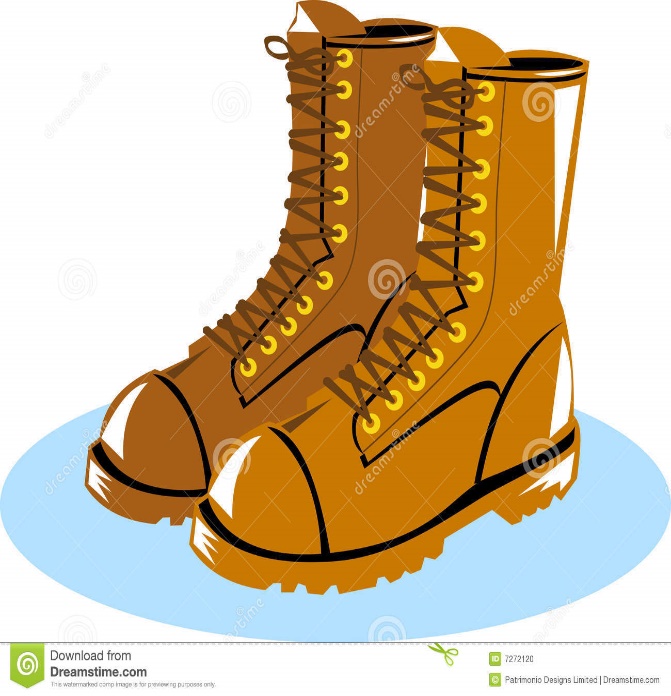 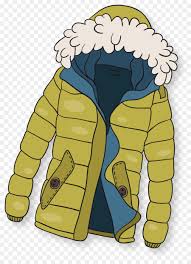                              ČIZME                                                      ZIMSKA JAKNA2. ZADATAK:- BOJICAMA PO ŽELJI OBOJI ZADANI LIK: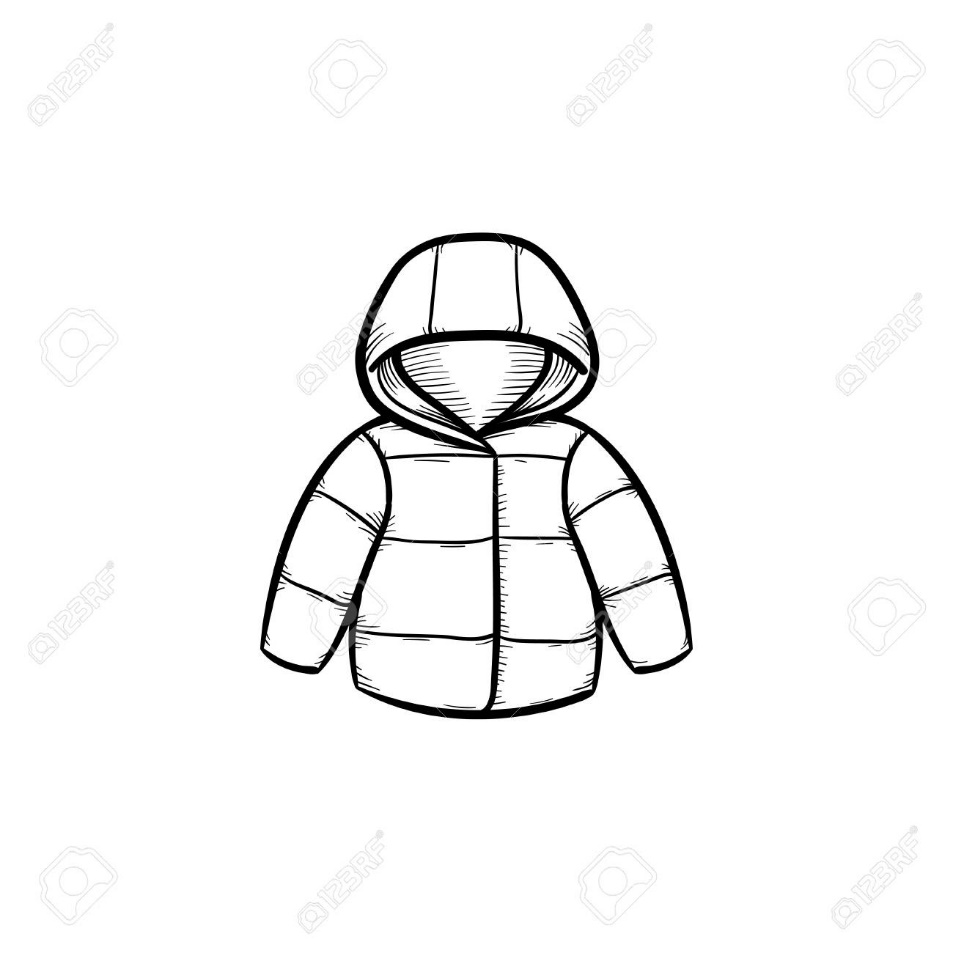 